Name: _______________________________________________________ Class: ____________Terry wants to make 3/5 of a batch of chocolate chip cookies. Rewrite her recipe so that she only needs 3/5 as much of each ingredient.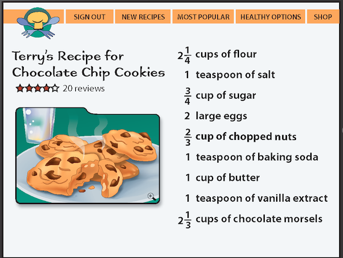 _____________ flour_____________ salt_____________ sugar_____________ eggs_____________ chopped nuts_____________ baked soda_____________ butter_____________ vanilla extract_____________ chocolate morselsName: _______________________________________________________ Class: ____________Terry finds a recipe for chewy brownie cookies.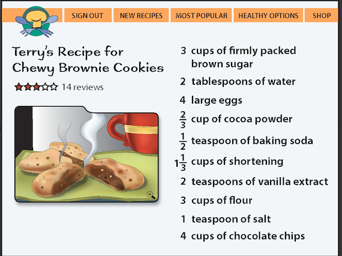 She wants to bake only 5/8 of the number of cookies the recipe will make. Rewrite her recipe so that it will make 5/8 as many chewy brownie cookies._____________ brown sugar_____________ water_____________ eggs_____________ cocoa powder_____________ baking soda_____________ shortening_____________ vanilla extract_____________ flour_____________ salt_____________ chocolate chips